Попълва се от Патентното ведомство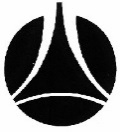 ПАТЕНТНО ВЕДОМСТВОНА РЕПУБЛИКА БЪЛГАРИЯПопълва се от Патентното ведомствоБул. "Д-р Г.М. Димитров" № 52, вх. БСофия 1040Тел.: +359 2 9701 321,  Факс: +359 2 87 35 258БНБ-ЦУ в лева IBAN BG90 BNBG 9661 3100 1709 01BIC BNBGBGSD Бул. "Д-р Г.М. Димитров" № 52, вх. БСофия 1040Тел.: +359 2 9701 321,  Факс: +359 2 87 35 258БНБ-ЦУ в лева IBAN BG90 BNBG 9661 3100 1709 01BIC BNBGBGSD ЗАЯВЛЕНИЕЗА ИЗДАВАНЕ НА СЕРТИФИКАТ      ЗА 	    СОРТ  РАСТЕНИЕ 	    ПОРОДА  ЖИВОТНИЗАЯВЛЕНИЕЗА ИЗДАВАНЕ НА СЕРТИФИКАТ      ЗА 	    СОРТ  РАСТЕНИЕ 	    ПОРОДА  ЖИВОТНИЗАЯВЛЕНИЕЗА ИЗДАВАНЕ НА СЕРТИФИКАТ      ЗА 	    СОРТ  РАСТЕНИЕ 	    ПОРОДА  ЖИВОТНИЗАЯВЛЕНИЕЗА ИЗДАВАНЕ НА СЕРТИФИКАТ      ЗА 	    СОРТ  РАСТЕНИЕ 	    ПОРОДА  ЖИВОТНИЗАЯВЛЕНИЕЗА ИЗДАВАНЕ НА СЕРТИФИКАТ      ЗА 	    СОРТ  РАСТЕНИЕ 	    ПОРОДА  ЖИВОТНИ1. Наименование, род и вид на сорта/ породата:1А. Наименование, род и вид на сорта/ породата на кирилица:1Б. Транслитерация на наименованието:1В. Латинско наименование по класификацията на сорта/ породата:1. Наименование, род и вид на сорта/ породата:1А. Наименование, род и вид на сорта/ породата на кирилица:1Б. Транслитерация на наименованието:1В. Латинско наименование по класификацията на сорта/ породата:1. Наименование, род и вид на сорта/ породата:1А. Наименование, род и вид на сорта/ породата на кирилица:1Б. Транслитерация на наименованието:1В. Латинско наименование по класификацията на сорта/ породата:1. Наименование, род и вид на сорта/ породата:1А. Наименование, род и вид на сорта/ породата на кирилица:1Б. Транслитерация на наименованието:1В. Латинско наименование по класификацията на сорта/ породата:1. Наименование, род и вид на сорта/ породата:1А. Наименование, род и вид на сорта/ породата на кирилица:1Б. Транслитерация на наименованието:1В. Латинско наименование по класификацията на сорта/ породата:2. Заявител(и):  2. Заявител(и):  2. Заявител(и):  2. Заявител(и):  2. Заявител(и):  Име, презиме, фамилия или наименование и вид на ЮЛ ЕИК/БУЛСТАТ:адрес, пощ. код:Трите имена на представляващия/те ЮЛ Име, презиме, фамилия или наименование и вид на ЮЛ ЕИК/БУЛСТАТ:адрес, пощ. код:Трите имена на представляващия/те ЮЛ Име, презиме, фамилия или наименование и вид на ЮЛ ЕИК/БУЛСТАТ:адрес, пощ. код:Трите имена на представляващия/те ЮЛ Държава: (по гражданство/ постоянен адрес/седалище)Код на страната: Телефон:  е - поща:      Държава: (по гражданство/ постоянен адрес/седалище)Код на страната: Телефон:  е - поща:        Заявителят е и автор  Заявителят е и автор  Заявителят е и автор  Заявителят е и автор  Заявителят е и автор  Останалите заявители, ако има такива, са посочени на допълнителни листа     броя.  Останалите заявители, ако има такива, са посочени на допълнителни листа     броя.  Останалите заявители, ако има такива, са посочени на допълнителни листа     броя.  Останалите заявители, ако има такива, са посочени на допълнителни листа     броя.  Останалите заявители, ако има такива, са посочени на допълнителни листа     броя.3. Представителство:  Представител по интелектуална собственост/ПИС/3. Представителство:  Представител по интелектуална собственост/ПИС/3. Представителство:  Представител по интелектуална собственост/ПИС/3. Представителство:  Представител по интелектуална собственост/ПИС/3. Представителство:  Представител по интелектуална собственост/ПИС/Име, презиме и фамилия:Адрес: Име, презиме и фамилия:Адрес: Име, презиме и фамилия:Адрес: Име, презиме и фамилия:Адрес: № в регистъра:  Телефон:   e-поща:4.   Адрес за водене на кореспонденция в Република България (град, улица, номер, пощ. код): 4.   Адрес за водене на кореспонденция в Република България (град, улица, номер, пощ. код): 4.   Адрес за водене на кореспонденция в Република България (град, улица, номер, пощ. код): 4.   Адрес за водене на кореспонденция в Република България (град, улица, номер, пощ. код): Телефон:    е - поща:      5. Данни за предварително разгласяване на: растение, размножителен материал или реколта от него 	 продажба на животни5. Данни за предварително разгласяване на: растение, размножителен материал или реколта от него 	 продажба на животни5. Данни за предварително разгласяване на: растение, размножителен материал или реколта от него 	 продажба на животни5. Данни за предварително разгласяване на: растение, размножителен материал или реколта от него 	 продажба на животни5. Данни за предварително разгласяване на: растение, размножителен материал или реколта от него 	 продажба на животни5.1 Начин, дата и страна на разгласяване:	 	дата 		страна/и: 		начин		продажба			предлагане за продажба			публикация		     други     5.1 Начин, дата и страна на разгласяване:	 	дата 		страна/и: 		начин		продажба			предлагане за продажба			публикация		     други     5.1 Начин, дата и страна на разгласяване:	 	дата 		страна/и: 		начин		продажба			предлагане за продажба			публикация		     други     5.1 Начин, дата и страна на разгласяване:	 	дата 		страна/и: 		начин		продажба			предлагане за продажба			публикация		     други     5.1 Начин, дата и страна на разгласяване:	 	дата 		страна/и: 		начин		продажба			предлагане за продажба			публикация		     други     5.2 Разгласяването е:  със съгласието на автора/заявителя без съгласието на автора/заявителя със съгласието на автора/заявителя без съгласието на автора/заявителя със съгласието на автора/заявителя без съгласието на автора/заявителя със съгласието на автора/заявителя без съгласието на автора/заявителя5.3. Условия, при които е станало разгласяването: 5.3. Условия, при които е станало разгласяването: 5.3. Условия, при които е станало разгласяването: 5.3. Условия, при които е станало разгласяването: 5.3. Условия, при които е станало разгласяването: 6. Заявката е разделенаот заявка заяв. №   	с дата на подаване:                    6. Заявката е разделенаот заявка заяв. №   	с дата на подаване:                    6. Заявката е разделенаот заявка заяв. №   	с дата на подаване:                    6. Заявката е разделенаот заявка заяв. №   	с дата на подаване:                    6. Заявката е разделенаот заявка заяв. №   	с дата на подаване:                    7. Декларация за приоритет7. Декларация за приоритет7. Декларация за приоритет7. Декларация за приоритет7. Декларация за приоритетНомер на приоритетната заявкаНомер на приоритетната заявкаДата на приоритетаСтрана на приоритета (код)Страна на приоритета (код)8.   Авторът/ите не е/не са заявител/заявители.  В този случай заявителят/заявителите попълва/т декларация за действителните автори. 8.   Авторът/ите не е/не са заявител/заявители.  В този случай заявителят/заявителите попълва/т декларация за действителните автори. 8.   Авторът/ите не е/не са заявител/заявители.  В този случай заявителят/заявителите попълва/т декларация за действителните автори. 8.   Авторът/ите не е/не са заявител/заявители.  В този случай заявителят/заявителите попълва/т декларация за действителните автори. 8.   Авторът/ите не е/не са заявител/заявители.  В този случай заявителят/заявителите попълва/т декларация за действителните автори. 8А. Декларация за действителния/те автор/иАз/Ние декларирам/е, че посоченото лице/а е/са автор/и на сорта/ породата , за която се подава заявката.8А. Декларация за действителния/те автор/иАз/Ние декларирам/е, че посоченото лице/а е/са автор/и на сорта/ породата , за която се подава заявката.8А. Декларация за действителния/те автор/иАз/Ние декларирам/е, че посоченото лице/а е/са автор/и на сорта/ породата , за която се подава заявката.8А. Декларация за действителния/те автор/иАз/Ние декларирам/е, че посоченото лице/а е/са автор/и на сорта/ породата , за която се подава заявката.8А. Декларация за действителния/те автор/иАз/Ние декларирам/е, че посоченото лице/а е/са автор/и на сорта/ породата , за която се подава заявката.8Б. Автор(и):8Б. Автор(и):8Б. Автор(и):8Б. Автор(и):8Б. Автор(и): Останалите автори, ако има такива, са посочени на допълнителни листа         броя. Останалите автори, ако има такива, са посочени на допълнителни листа         броя. Останалите автори, ако има такива, са посочени на допълнителни листа         броя. Останалите автори, ако има такива, са посочени на допълнителни листа         броя. Останалите автори, ако има такива, са посочени на допълнителни листа         броя.9. Правото за подаване на заявката е предоставено на заявителя/ите: на правно основание (Договор за прехвърляне на права, продажба и др.) служебен сорт/порода по чл.16 от ЗЗНСРПЖ други (да се опишат): 9. Правото за подаване на заявката е предоставено на заявителя/ите: на правно основание (Договор за прехвърляне на права, продажба и др.) служебен сорт/порода по чл.16 от ЗЗНСРПЖ други (да се опишат): 9. Правото за подаване на заявката е предоставено на заявителя/ите: на правно основание (Договор за прехвърляне на права, продажба и др.) служебен сорт/порода по чл.16 от ЗЗНСРПЖ други (да се опишат): 9. Правото за подаване на заявката е предоставено на заявителя/ите: на правно основание (Договор за прехвърляне на права, продажба и др.) служебен сорт/порода по чл.16 от ЗЗНСРПЖ други (да се опишат): 9. Правото за подаване на заявката е предоставено на заявителя/ите: на правно основание (Договор за прехвърляне на права, продажба и др.) служебен сорт/порода по чл.16 от ЗЗНСРПЖ други (да се опишат): 10. Опис на документите към заявката10. Опис на документите към заявката10. Опис на документите към заявката10. Опис на документите към заявката10. Опис на документите към заявката10А. Заявката за сертификат съдържа:10А. Заявката за сертификат съдържа:10А. Заявката за сертификат съдържа:10А. Заявката за сертификат съдържа:10А. Заявката за сертификат съдържа: Описание на бълг.език	   	стр.   	екз. Техн.въпросник на бълг.език	   стр.    екз.  Предожение за наименование      стр.    екз. Илюстративен материал	   	стр.	  	екз.  Допълнителни листове за заявителите	  	бр.  Допълнителни листове за авторите	  	бр.  Пълномощно  Приоритетен/и документ/и  N     	  на чужд език        в превод Документ за платени такси съгласно Тарифата за таксите, които се събират от Патентното ведомство Други (да се опишат):  Описание на бълг.език	   	стр.   	екз. Техн.въпросник на бълг.език	   стр.    екз.  Предожение за наименование      стр.    екз. Илюстративен материал	   	стр.	  	екз.  Допълнителни листове за заявителите	  	бр.  Допълнителни листове за авторите	  	бр.  Пълномощно  Приоритетен/и документ/и  N     	  на чужд език        в превод Документ за платени такси съгласно Тарифата за таксите, които се събират от Патентното ведомство Други (да се опишат):  Описание на бълг.език	   	стр.   	екз. Техн.въпросник на бълг.език	   стр.    екз.  Предожение за наименование      стр.    екз. Илюстративен материал	   	стр.	  	екз.  Допълнителни листове за заявителите	  	бр.  Допълнителни листове за авторите	  	бр.  Пълномощно  Приоритетен/и документ/и  N     	  на чужд език        в превод Документ за платени такси съгласно Тарифата за таксите, които се събират от Патентното ведомство Други (да се опишат):  Описание на бълг.език	   	стр.   	екз. Техн.въпросник на бълг.език	   стр.    екз.  Предожение за наименование      стр.    екз. Илюстративен материал	   	стр.	  	екз.  Допълнителни листове за заявителите	  	бр.  Допълнителни листове за авторите	  	бр.  Пълномощно  Приоритетен/и документ/и  N     	  на чужд език        в превод Документ за платени такси съгласно Тарифата за таксите, които се събират от Патентното ведомство Други (да се опишат):  Описание на бълг.език	   	стр.   	екз. Техн.въпросник на бълг.език	   стр.    екз.  Предожение за наименование      стр.    екз. Илюстративен материал	   	стр.	  	екз.  Допълнителни листове за заявителите	  	бр.  Допълнителни листове за авторите	  	бр.  Пълномощно  Приоритетен/и документ/и  N     	  на чужд език        в превод Документ за платени такси съгласно Тарифата за таксите, които се събират от Патентното ведомство Други (да се опишат): Заявявам искането си за издаване на сертификатПодпис/и:                (име, длъжност)Заявлението се подписва от всички заявители или от представителя по интелектуална  собственост, като под подписа се посочват трите имена и длъжността, когато заявителят е юридическо лице. Когато заявителят е едноличен търговец или юридическо лице, заявката се подписва от лицето, което го представлява по закон.Когато заявката се подава чрез представител по интелектуална собственост, той носи отговорност за достоверността на всички приложени документи и преводи.Заявявам искането си за издаване на сертификатПодпис/и:                (име, длъжност)Заявлението се подписва от всички заявители или от представителя по интелектуална  собственост, като под подписа се посочват трите имена и длъжността, когато заявителят е юридическо лице. Когато заявителят е едноличен търговец или юридическо лице, заявката се подписва от лицето, което го представлява по закон.Когато заявката се подава чрез представител по интелектуална собственост, той носи отговорност за достоверността на всички приложени документи и преводи.Заявявам искането си за издаване на сертификатПодпис/и:                (име, длъжност)Заявлението се подписва от всички заявители или от представителя по интелектуална  собственост, като под подписа се посочват трите имена и длъжността, когато заявителят е юридическо лице. Когато заявителят е едноличен търговец или юридическо лице, заявката се подписва от лицето, което го представлява по закон.Когато заявката се подава чрез представител по интелектуална собственост, той носи отговорност за достоверността на всички приложени документи и преводи.Заявявам искането си за издаване на сертификатПодпис/и:                (име, длъжност)Заявлението се подписва от всички заявители или от представителя по интелектуална  собственост, като под подписа се посочват трите имена и длъжността, когато заявителят е юридическо лице. Когато заявителят е едноличен търговец или юридическо лице, заявката се подписва от лицето, което го представлява по закон.Когато заявката се подава чрез представител по интелектуална собственост, той носи отговорност за достоверността на всички приложени документи и преводи.Заявявам искането си за издаване на сертификатПодпис/и:                (име, длъжност)Заявлението се подписва от всички заявители или от представителя по интелектуална  собственост, като под подписа се посочват трите имена и длъжността, когато заявителят е юридическо лице. Когато заявителят е едноличен търговец или юридическо лице, заявката се подписва от лицето, което го представлява по закон.Когато заявката се подава чрез представител по интелектуална собственост, той носи отговорност за достоверността на всички приложени документи и преводи.Допълнителен лист №           за        авторите        Допълнителен лист №           за        авторите        Име, презиме, фамилия: адрес, пощ. код:Държава:      (по гражданство/ постоянен адрес/седалище)Код на страната:       Телефон:       е - поща:           Име, презиме, фамилия:адрес, пощ. код:Държава:      (по гражданство/ постоянен адрес/седалище)Код на страната:       Телефон:       е - поща:           Име, презиме, фамилия: адрес, пощ. код:Държава:      (по гражданство/ постоянен адрес/седалище)Код на страната:       Телефон:       е - поща:           Име, презиме, фамилия: адрес, пощ. кодДържава:      (по гражданство/ постоянен адрес/седалище)Код на страната:       Телефон:       е - поща:           Име, презиме, фамилия: адрес, пощ. кодДържава:      (по гражданство/ постоянен адрес/седалище)Код на страната:       Телефон:       е - поща:            Останалите автори, ако има такива, са посочени на допълнителни листа           броя. Останалите автори, ако има такива, са посочени на допълнителни листа           броя.Допълнителен лист №           за       заявители/ПИС:Допълнителен лист №           за       заявители/ПИС:Данни за заявителя:Име, презиме, фамилия или наименование и вид на ЮЛ: ЕИК/БУЛСТАТ:     адрес, пощ. код:      Държава: (по гражданство/ постоянен адрес)Код на страната:  Телефон:       е – поща:       Трите имена на представляващия/те ЮЛ Данни за ПИС:Име презиме и фамилия: Адрес:      № на вписване в регистъра:      №  и дата на трудовия договор:     Телефон:       е – поща:       Данни за заявителя:Име, презиме, фамилия или наименование и вид на ЮЛ: ЕИК/БУЛСТАТ:     адрес, пощ. код:      Държава: (по гражданство/ постоянен адрес)Код на страната:  Телефон:       е – поща:       Трите имена на представляващия/те ЮЛ Данни за ПИС:Име презиме и фамилия: Адрес:      № на вписване в регистъра:      №  и дата на трудовия договор:     Телефон:       е – поща:       Данни за заявителя:Име, презиме, фамилия или наименование и вид на ЮЛ: ЕИК/БУЛСТАТ:     адрес, пощ. код:      Държава: (по гражданство/ постоянен адрес)Код на страната:  Телефон:       е – поща:       Трите имена на представляващия/те ЮЛ Данни за ПИС:Име презиме и фамилия: Адрес:      № на вписване в регистъра:      №  и дата на трудовия договор:     Телефон:       е – поща:       Данни за заявителя:Име, презиме, фамилия или наименование и вид на ЮЛ: ЕИК/БУЛСТАТ:     адрес, пощ. код:      Държава: (по гражданство/ постоянен адрес)Код на страната:  Телефон:       е – поща:       Трите имена на представляващия/те ЮЛ Данни за ПИС:Име презиме и фамилия: Адрес:      № на вписване в регистъра:      №  и дата на трудовия договор:     Телефон:       е – поща:       